                            ФОТООТЧЁТ о проведении акции«Читаем А. С. Пушкина»   с детьми старшей группы общеразвивающей направленности«БЕРЁЗКА»воспитатель: Колесникова О. А.Шестого июня  весь культурный мир  отмечает день рождения  А. С. Пушкина.  Воспитатель старшей группы «Берёзка»  МАДОУ ЦРР – д/с №18 Колесникова О. А. организовала акцию  «Читаем  А. С. Пушкина». Родителям и детям  было предложено разучить любое произведение  А. С. Пушкина.  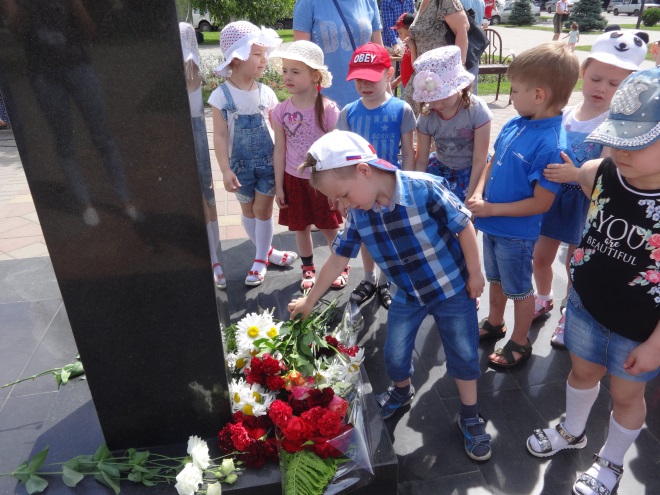    В день рождения поэта педагог вместе с детьми в сопровождении родителей  отправились к памятнику А. С. Пушкина на улице Красной. Дети возложили цветы к памятнику поэта и прочитали приготовленные произведения. Никита Г. прочитал стихотворение  «Узник», Сабрина О. «Я вас любил», София П.  и Татьяна С. прочитали отрывки из «Сказки о царе Салтане». 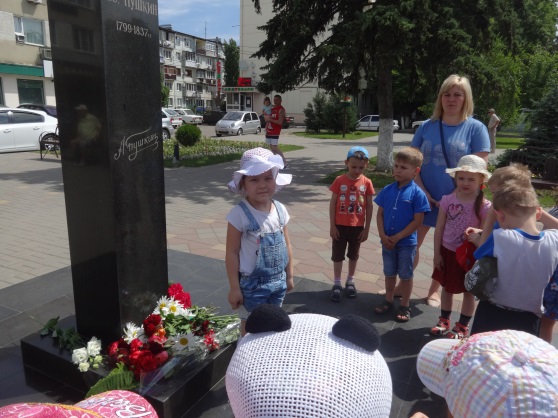 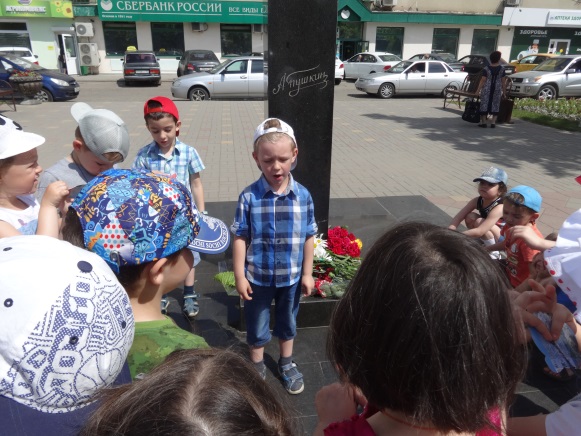 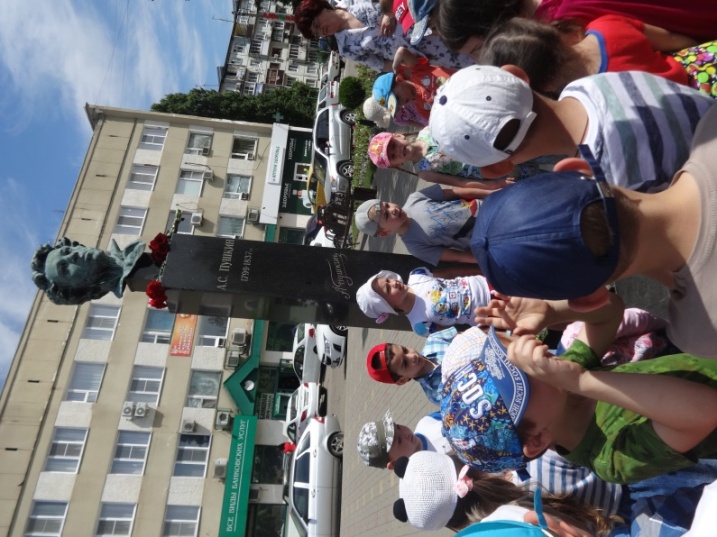 Были  в этот день и коллективные выступления.  Владислав В, Арсений К., Тигран Ч., Анна А., Валерия К.,  прочитали стихотворение «Лукоморье» из поэмы «Руслан и Людмила».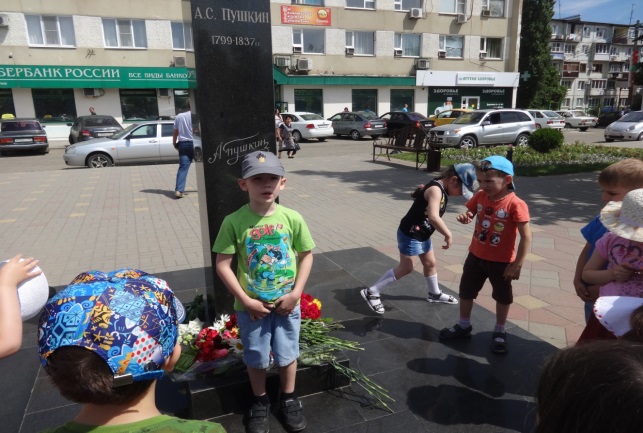 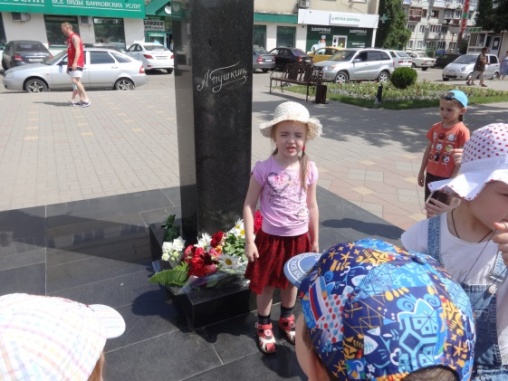 Виктория С. подготовила отрывок из «Сказки о мёртвой царевне и о семи богатырях», Никита К. порадовал  отрывком из романа «Евгений Онегин». Все чтецы получили медали «Лучшему читателю». 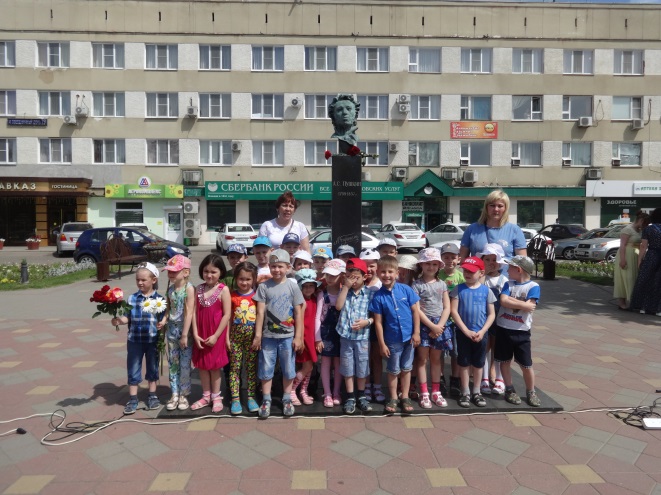            Прививая интерес и любовь к лучшим образцам отечественной литературы, мы воспитываем поколение патриотов и людей высокой  христианской культуры.